Fachstellenbestätigung: Ausserordentlicher Betreuungs- oder Förderaufwand in einer Kindertagesstätte/bei einer TagesfamilieErläuterungen zum ausserordentlichen Betreuungs- oder Förderaufwand S. 4-5Hinweis: Das Formular muss durch die Eltern mit dem Gesuch um einen Betreuungsgutschein bei der Gemeinde eingereicht werden. Sie können das Gesuch online via www.kibon.ch direkt online erfassen und die geforderten Beilagen hochladen. Rechtliche GrundlagenArt. 36, 42 und 59 der Verordnung über die Leistungsangebote der familien-, Kinder- und Jugendförderung (FKJV)  Art. 9  der Direktionsverordnung über die Leistungsangebote der Familien-, Kinder- und Jugendförderung (FKJDV) Erläuterungen zum ausserordentlichen Betreuungs- und FörderaufwandAusgangslageIm Kanton Bern wird die Betreuung in Kitas und bei Tagesfamilienorganisationen mit Betreuungs-gutscheinen vergünstigt. Im Gutscheinsystem müssen Institutionen bereit sein, Kinder mit einem ausserordentlichen Betreuungs- oder Förderbedarf aufzunehmen. Für den höheren Betreuungs- oder Förderaufwand können Kitas und Tagesfamilienorganisationen höhere Tarife verlangen. Um die höheren Kosten abzufedern, werden die Familien im Gutscheinsystem mit einer Pauschale unterstützt. Die Pauschale beträgt 50 Franken pro Betreuungstag in der Kita und 4.25 Franken pro Stunde bei einer Tagesfamilie. Informationen zum Gutscheinsystem finden Erziehungs-berechtigte auf www.be.ch/familie.Voraussetzungen für den Erhalt einer Pauschale für den ausserordentlichen Betreuungs- oder FörderaufwandErziehungsberechtigte erhalten gemäss Art. 42 FKJV eine Pauschale für den ausserordentlichen Betreuungs- oder Förderaufwand ihres Kindes, wenn a) selbstständige Früherzieherinnen und Früherzieher oder eine qualifizierte Fachstelle das Kind aufgrund des besonderen Bedarfs begleiten,b) eine qualifizierte Fachstelle den höheren Aufwand für die Betreuung oder Förderung des Kindes infolge seiner besonderen Bedürfnisse beurteilt undc) der ausserordentliche Betreuungs- oder Förderaufwand die Verrechnung höherer Kosten nach Art. 59 FKJV durch den Leistungserbringer rechtfertigt.Bitte beachten Sie: Die Pauschale für einen ausserordentlichen Betreuungs- oder Förderauf-wand können nur Erziehungsberechtigte mit einem Bedarf an familienergänzender Kinder-betreuung nach Art. 36 FKJV und einem massgebenden Einkommen bis 160'000 Franken beantragen. Die Punkte a), b) und c) können mit dem vorliegenden Formular bestätigt werden. Die Erziehungs-berechtigten tragen für die Beurteilung und Empfehlung durch die Fachstellen keine Kosten.Fachstellen können im Rahmen ihrer Ressourcen und wenn es für die Kinder wichtig ist, sowohl die betreuenden Kitas bzw. Tagesfamilien coachen als auch das Kind innerhalb der Kita bzw. bei der Tagesfamilie fördern.	Ablauf	Weg 1	Weg 2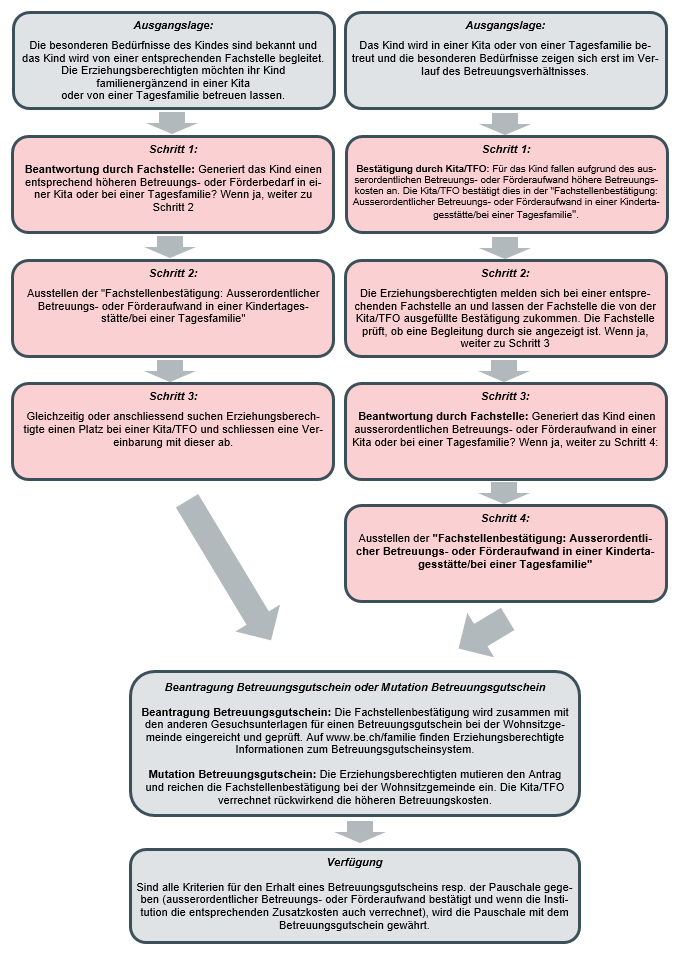 Bestätigung für die FamilieVor- und Nachname des Kindes: Adresse des Kindes: Geburtsdatum des Kindes: Vor- und Nachname(n) der Erziehungsberechtigten: Name der Kindertagesstätte / Tagesfamilienorganisation (wenn schon bekannt): Nur durch Kita/Tagesfamilienorganisation auszufüllen, falls Fachstelle den ausserordentlichen Betreuungs- oder Förderaufwand noch nicht bestätigt hat:Bestätigung der Kindertagesstätte/Tagesfamilienorganisation(Wenn die höheren Kosten für den ausserordentlichen Betreuungs- oder Förderaufwand nicht bereits zu Beginn der Periode verrechnet werden, muss die Institution bestätigen, ab welchem Zeitpunkt die höheren Kosten angefallen sind. Zu diesem Zeitpunkt liegt die Fachstellenbestätigung noch nicht vor.)Die Kita/TFO bestätigt, dass seit dem  für das Kind  aufgrund des ausserordentlichen Betreuungs- oder Förderaufwands höhere Betreuungskosten anfallen:Name der Kita/Tagesfamilienorganisation:Datum: Unterschrift: 	Durch begleitende Dienst- resp. beurteilende Fachstelle auszufüllen. Begleitende Dienst- und beurteilende Fachstelle(Die Dienst- bzw. Fachstelle, welche das Kind begleitet, führt auch die Beurteilung durch. Ausnahme: Selbständige Früherzieher/-innen können das Kind zwar begleiten, die Empfehlung für eine Pauschale muss aber durch den Früherziehungsdienst des Kantons Bern erfolgen.) Früherziehungsdienst des Kantons Bern Begleitung erfolgt durch Früherziehungsdienst Begleitung erfolgt durch freischaffende Früherzieher/-in (Vorname, Name): Kantonale Erziehungsberatungsstellen Heilpädagogische Früherziehung für blinde und sehbehinderte Kinder der Blindenschule Zollikofen Audiopädagogischer Dienst des Pädagogischen Zentrums für Hören und Sprache 
Münchenbuchsee HSM im Falle einer chronischen physischen Erkrankung Ärztinnen und Ärzte, die das Kind bezüglich der relevanten Krankheit behandelnIndikation (ausserordentlicher Betreuungs- oder Förderaufwand aufgrund von) Körperlicher Beeinträchtigung Sinnesbeeinträchtigung geistiger Beeinträchtigung Entwicklungsauffälligkeit / -verzögerung chronischer physischer Krankheit (z. B. Epilepsie)Die Indikation begründet einen ausserordentlichen Betreuungs- oder FörderaufwandRechtfertigt der ausserordentliche Betreuungs- oder Förderaufwand, dass dieser mit 50 Franken oder mehr pro 20 Prozent Betreuung pro Woche in einer Kindertagesstätte oder 4.25 Franken oder mehr pro Betreuungsstunde in einer Tagesfamilie verrechnet wird? Ja	 Nein Die Indikation begründet einen ausserordentlichen Betreuungs- oder FörderaufwandRechtfertigt der ausserordentliche Betreuungs- oder Förderaufwand, dass dieser mit 50 Franken oder mehr pro 20 Prozent Betreuung pro Woche in einer Kindertagesstätte oder 4.25 Franken oder mehr pro Betreuungsstunde in einer Tagesfamilie verrechnet wird? Ja	 Nein Begründung des erhöhten Betreuungs- oder Förderbedarfs(Stichworte zum ausserordentlichen Betreuungs- oder Förderbedarf im Hinblick auf Hilfe/Unterstützung bei alltäglichen Lebensverrichtungen, Überwachung, Teilhabe, medizinisch-pflegerische Hilfe, sich nicht alleine beschäftigen können.)Begründung des erhöhten Betreuungs- oder Förderbedarfs(Stichworte zum ausserordentlichen Betreuungs- oder Förderbedarf im Hinblick auf Hilfe/Unterstützung bei alltäglichen Lebensverrichtungen, Überwachung, Teilhabe, medizinisch-pflegerische Hilfe, sich nicht alleine beschäftigen können.)Gültigkeit der Bestätigung(Die Bestätigung kann auch für mehr als eine Tarifperiode ausgestellt werden, falls klar ist, dass der erhöhte Betreuungs- oder Förderbedarf bestehen bleibt. Besteht die Möglichkeit, dass der Betreuungs- oder Förderbedarf sinkt, sollte die Bestätigung entsprechend befristet werden.) Befristet bis (Datum):  Unbefristet			Gültigkeit der Bestätigung(Die Bestätigung kann auch für mehr als eine Tarifperiode ausgestellt werden, falls klar ist, dass der erhöhte Betreuungs- oder Förderbedarf bestehen bleibt. Besteht die Möglichkeit, dass der Betreuungs- oder Förderbedarf sinkt, sollte die Bestätigung entsprechend befristet werden.) Befristet bis (Datum):  Unbefristet			Beurteilende PersonVorname: Name: Datum: Stempel und Unterschrift: 